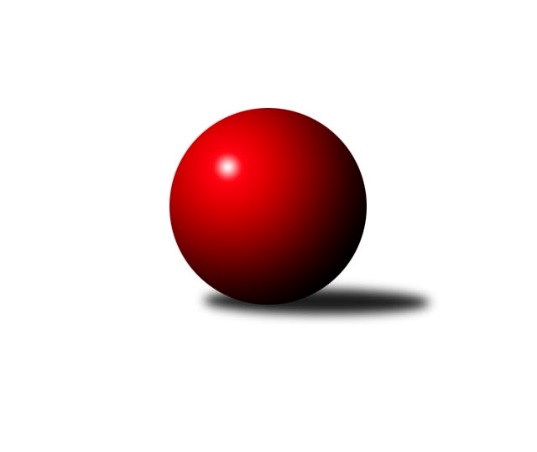 Č.17Ročník 2022/2023	16.7.2024 OP Strakonice a Písek 2022/2023Statistika 17. kolaTabulka družstev:		družstvo	záp	výh	rem	proh	skore	sety	průměr	body	plné	dorážka	chyby	1.	TJ Blatná D	17	10	2	5	78.0 : 58.0 	(111.5 : 92.5)	2345	22	1677	669	62.2	2.	TJ Fezko Strakonice B	17	9	2	6	80.5 : 55.5 	(113.0 : 91.0)	2310	20	1635	675	61.6	3.	TJ Sokol Písek B	17	9	0	8	70.5 : 65.5 	(109.5 : 94.5)	2347	18	1664	684	63.3	4.	TJ Fezko Strakonice C	17	4	0	13	43.0 : 93.0 	(74.0 : 130.0)	2252	8	1620	631	71.8Tabulka doma:		družstvo	záp	výh	rem	proh	skore	sety	průměr	body	maximum	minimum	1.	TJ Blatná D	8	6	1	1	44.0 : 20.0 	(60.5 : 35.5)	2516	13	2625	2410	2.	TJ Fezko Strakonice B	9	6	1	2	45.5 : 26.5 	(59.0 : 49.0)	2411	13	2506	2298	3.	TJ Sokol Písek B	8	5	0	3	36.0 : 28.0 	(58.0 : 38.0)	2213	10	2260	2162	4.	TJ Fezko Strakonice C	9	3	0	6	27.0 : 45.0 	(41.0 : 67.0)	2310	6	2402	2253Tabulka venku:		družstvo	záp	výh	rem	proh	skore	sety	průměr	body	maximum	minimum	1.	TJ Blatná D	9	4	1	4	34.0 : 38.0 	(51.0 : 57.0)	2260	9	2452	2034	2.	TJ Sokol Písek B	9	4	0	5	34.5 : 37.5 	(51.5 : 56.5)	2414	8	2496	2298	3.	TJ Fezko Strakonice B	8	3	1	4	35.0 : 29.0 	(54.0 : 42.0)	2289	7	2478	2142	4.	TJ Fezko Strakonice C	8	1	0	7	16.0 : 48.0 	(33.0 : 63.0)	2269	2	2415	2060Tabulka podzimní části:		družstvo	záp	výh	rem	proh	skore	sety	průměr	body	doma	venku	1.	TJ Sokol Písek B	9	5	0	4	40.0 : 32.0 	(64.5 : 43.5)	2339	10 	3 	0 	2 	2 	0 	2	2.	TJ Fezko Strakonice B	9	4	1	4	39.0 : 33.0 	(58.0 : 50.0)	2251	9 	3 	0 	2 	1 	1 	2	3.	TJ Blatná D	9	4	1	4	35.0 : 37.0 	(50.5 : 57.5)	2308	9 	3 	1 	0 	1 	0 	4	4.	TJ Fezko Strakonice C	9	4	0	5	30.0 : 42.0 	(43.0 : 65.0)	2278	8 	3 	0 	1 	1 	0 	4Tabulka jarní části:		družstvo	záp	výh	rem	proh	skore	sety	průměr	body	doma	venku	1.	TJ Blatná D	8	6	1	1	43.0 : 21.0 	(61.0 : 35.0)	2395	13 	3 	0 	1 	3 	1 	0 	2.	TJ Fezko Strakonice B	8	5	1	2	41.5 : 22.5 	(55.0 : 41.0)	2363	11 	3 	1 	0 	2 	0 	2 	3.	TJ Sokol Písek B	8	4	0	4	30.5 : 33.5 	(45.0 : 51.0)	2357	8 	2 	0 	1 	2 	0 	3 	4.	TJ Fezko Strakonice C	8	0	0	8	13.0 : 51.0 	(31.0 : 65.0)	2220	0 	0 	0 	5 	0 	0 	3 Zisk bodů pro družstvo:		jméno hráče	družstvo	body	zápasy	v %	dílčí body	sety	v %	1.	Pavel Sitter 	TJ Sokol Písek B 	14.5	/	17	(85%)	26	/	34	(76%)	2.	Matyáš Hejpetr 	TJ Fezko Strakonice B 	14	/	15	(93%)	25	/	30	(83%)	3.	Marie Lukešová 	TJ Sokol Písek B 	11	/	13	(85%)	22	/	26	(85%)	4.	Václav Kalous 	TJ Fezko Strakonice B 	11	/	13	(85%)	19	/	26	(73%)	5.	Adriana Němcová 	TJ Fezko Strakonice B 	9	/	12	(75%)	15	/	24	(63%)	6.	Karel Koubek 	TJ Blatná D 	9	/	16	(56%)	22	/	32	(69%)	7.	Jiří Linhart 	TJ Fezko Strakonice B 	9	/	16	(56%)	14	/	32	(44%)	8.	Josef Navrátil 	TJ Blatná D 	8	/	11	(73%)	14	/	22	(64%)	9.	Luboš Skuhravý 	TJ Blatná D 	7	/	9	(78%)	14	/	18	(78%)	10.	Petra Prýmasová 	TJ Blatná D 	7	/	10	(70%)	14	/	20	(70%)	11.	Karel Palán 	TJ Fezko Strakonice C 	7	/	10	(70%)	13	/	20	(65%)	12.	Jiří Maťátko 	TJ Fezko Strakonice C 	7	/	17	(41%)	16	/	34	(47%)	13.	Bohuslava Říhová 	TJ Blatná D 	6	/	9	(67%)	13	/	18	(72%)	14.	Libor Hejpetr 	TJ Fezko Strakonice B 	6	/	13	(46%)	11.5	/	26	(44%)	15.	Miroslav Kocour 	TJ Fezko Strakonice C 	6	/	13	(46%)	9	/	26	(35%)	16.	Jakub Kareš 	TJ Fezko Strakonice C 	6	/	16	(38%)	9	/	32	(28%)	17.	Václav Poklop 	TJ Fezko Strakonice B 	5.5	/	9	(61%)	10	/	18	(56%)	18.	Jaroslav Pýcha 	TJ Blatná D 	5	/	9	(56%)	10	/	18	(56%)	19.	Ondřej Skolek 	TJ Blatná D 	5	/	12	(42%)	9.5	/	24	(40%)	20.	Iva Švejcarová 	TJ Sokol Písek B 	5	/	14	(36%)	15	/	28	(54%)	21.	Jiří Richter 	TJ Sokol Písek B 	5	/	14	(36%)	8	/	28	(29%)	22.	Kateřina Maršálková 	TJ Sokol Písek B 	4	/	6	(67%)	9.5	/	12	(79%)	23.	Martina Bendasová 	TJ Sokol Písek B 	4	/	7	(57%)	10	/	14	(71%)	24.	Miroslav Procházka 	TJ Sokol Písek B 	4	/	13	(31%)	9.5	/	26	(37%)	25.	Olga Procházková 	TJ Sokol Písek B 	4	/	15	(27%)	7.5	/	30	(25%)	26.	František Nesveda 	TJ Blatná D 	3	/	6	(50%)	8	/	12	(67%)	27.	Eva Konzalová 	TJ Blatná D 	3	/	7	(43%)	5	/	14	(36%)	28.	Jaroslav Petráň 	TJ Fezko Strakonice C 	3	/	9	(33%)	6	/	18	(33%)	29.	Jaroslav Holfeld 	TJ Fezko Strakonice B 	3	/	12	(25%)	8	/	24	(33%)	30.	Vladimír Falc 	TJ Fezko Strakonice C 	3	/	15	(20%)	11	/	30	(37%)	31.	Josef Kohout 	TJ Blatná D 	2	/	6	(33%)	2	/	12	(17%)	32.	Josef Herzig 	TJ Fezko Strakonice C 	2	/	10	(20%)	4.5	/	20	(23%)	33.	Milada Pirožeková 	TJ Fezko Strakonice B 	1	/	2	(50%)	2.5	/	4	(63%)	34.	Zlatuše Hofmanová 	TJ Sokol Písek B 	1	/	2	(50%)	2	/	4	(50%)	35.	Miroslav Trobl 	TJ Fezko Strakonice B 	1	/	3	(33%)	2	/	6	(33%)	36.	Miroslav Loukota 	TJ Blatná D 	1	/	8	(13%)	3	/	16	(19%)	37.	Marcela Kalesová 	TJ Fezko Strakonice B 	0	/	1	(0%)	1	/	2	(50%)	38.	Radek Cheníček 	TJ Blatná D 	0	/	1	(0%)	1	/	2	(50%)	39.	Matěj Pekárek 	TJ Blatná D 	0	/	2	(0%)	0	/	4	(0%)	40.	Jaroslav Čejka 	TJ Fezko Strakonice C 	0	/	9	(0%)	2.5	/	18	(14%)Průměry na kuželnách:		kuželna	průměr	plné	dorážka	chyby	výkon na hráče	1.	TJ Blatná, 1-4	2443	1727	716	61.2	(407.3)	2.	TJ Fezko Strakonice, 1-4	2360	1671	688	66.9	(393.4)	3.	TJ Sokol Písek, 1-2	2191	1572	619	63.4	(365.3)Nejlepší výkony na kuželnách:TJ Blatná, 1-4TJ Blatná D	2625	10. kolo	Josef Navrátil 	TJ Blatná D	481	8. koloTJ Blatná D	2551	14. kolo	Karel Koubek 	TJ Blatná D	475	10. koloTJ Blatná D	2550	8. kolo	Marie Lukešová 	TJ Sokol Písek B	472	4. koloTJ Blatná D	2523	2. kolo	Matyáš Hejpetr 	TJ Fezko Strakonice B	464	12. koloTJ Blatná D	2517	12. kolo	Jaroslav Pýcha 	TJ Blatná D	457	16. koloTJ Blatná D	2512	4. kolo	Luboš Skuhravý 	TJ Blatná D	457	10. koloTJ Sokol Písek B	2496	16. kolo	Karel Palán 	TJ Fezko Strakonice C	455	14. koloTJ Fezko Strakonice B	2478	12. kolo	Jaroslav Pýcha 	TJ Blatná D	452	4. koloTJ Sokol Písek B	2468	4. kolo	Luboš Skuhravý 	TJ Blatná D	448	2. koloTJ Sokol Písek B	2452	10. kolo	Adriana Němcová 	TJ Fezko Strakonice B	446	6. koloTJ Fezko Strakonice, 1-4TJ Fezko Strakonice B	2506	9. kolo	Matyáš Hejpetr 	TJ Fezko Strakonice B	471	13. koloTJ Fezko Strakonice B	2462	13. kolo	Jiří Maťátko 	TJ Fezko Strakonice C	463	13. koloTJ Blatná D	2452	15. kolo	Marie Lukešová 	TJ Sokol Písek B	457	9. koloTJ Blatná D	2447	17. kolo	Josef Navrátil 	TJ Blatná D	455	5. koloTJ Fezko Strakonice B	2444	11. kolo	Karel Koubek 	TJ Blatná D	453	11. koloTJ Fezko Strakonice B	2440	7. kolo	Marie Lukešová 	TJ Sokol Písek B	452	5. koloTJ Fezko Strakonice B	2430	15. kolo	Pavel Sitter 	TJ Sokol Písek B	450	17. koloTJ Fezko Strakonice C	2415	13. kolo	Matyáš Hejpetr 	TJ Fezko Strakonice B	446	10. koloTJ Fezko Strakonice B	2409	10. kolo	Adriana Němcová 	TJ Fezko Strakonice B	444	15. koloTJ Fezko Strakonice B	2406	17. kolo	Miroslav Kocour 	TJ Fezko Strakonice C	444	13. koloTJ Sokol Písek, 1-2TJ Fezko Strakonice B	2298	8. kolo	Matyáš Hejpetr 	TJ Fezko Strakonice B	424	8. koloTJ Sokol Písek B	2260	12. kolo	Marie Lukešová 	TJ Sokol Písek B	424	6. koloTJ Sokol Písek B	2241	7. kolo	Jakub Kareš 	TJ Fezko Strakonice C	403	12. koloTJ Sokol Písek B	2237	14. kolo	Bohuslava Říhová 	TJ Blatná D	402	13. koloTJ Blatná D	2223	13. kolo	Matyáš Hejpetr 	TJ Fezko Strakonice B	401	14. koloTJ Sokol Písek B	2214	13. kolo	Matyáš Hejpetr 	TJ Fezko Strakonice B	401	2. koloTJ Sokol Písek B	2206	6. kolo	Marie Lukešová 	TJ Sokol Písek B	399	13. koloTJ Sokol Písek B	2198	2. kolo	Kateřina Maršálková 	TJ Sokol Písek B	397	12. koloTJ Fezko Strakonice B	2194	14. kolo	Iva Švejcarová 	TJ Sokol Písek B	397	8. koloTJ Fezko Strakonice B	2193	2. kolo	Marie Lukešová 	TJ Sokol Písek B	397	14. koloČetnost výsledků:	7.0 : 1.0	7x	6.5 : 1.5	1x	6.0 : 2.0	5x	5.0 : 3.0	7x	4.0 : 4.0	2x	3.0 : 5.0	3x	2.0 : 6.0	6x	1.0 : 7.0	3x